Baccalauréat Professionnel Maintenance des Systèmes de Production Connectés 
Épreuve E2	PREPARATION D’UNE INTERVENTION 
Sous-épreuve E2. b	Préparation d’une intervention de maintenanceDOSSIERQUESTIONS-REPONSESRECYCLICC                           Matériel autorisé :L’usage de la calculatrice avec mode examen actif est autorisé.   L’usage de calculatrice sans mémoire, « type collège » est autorisé :Problématique :Depuis quelques semaines, le taux de fiabilité de la machine RECYCLICC est en baisse liée au remplissage de la presse à briquettes. Une étude a été réalisée par le bureau de méthode et on vous demande de prendre en charge la préparation de la modification et le remplacement du vérin de la remplisseuse.Complétez le dossier de préparation de votre intervention ci-dessous, après avoir consulté la mise en situation et l’ensemble du dossier technique.Vous disposez pour cela :du système Recycliccd'un dossier questions réponses (DQR),des documents techniques de la machine,d’un ordre de travail OT.Q1.1 – Indiquer les opérations principales à mettre en œuvre lors de l’intervention.Q1.2 – Identifier le degré d’urgence de cette intervention ?Q1.3 – Rassembler les documents techniques disponibles de la machine.Q2.1 – Pour réaliser cette intervention seule la partie compacteur sera condamnée, le reste de la machine continuera à fonctionner permettant ainsi le remplissage du malaxeur.Entourer l’interrupteur sectionneur que vous devez condamner.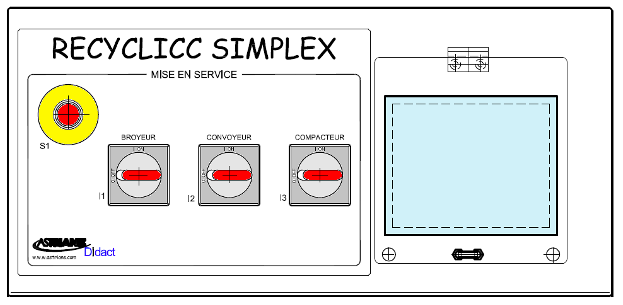  Q2.2 - Identifier les risques potentiels liés à votre intervention (cocher les risques identifiés)Quels sont les risques liés à l'intervention ?Q2.3 – En fonction des risques identifiés, identifier les moyens de préventionQ3.1 – Identifier et inventorier (à l’aide des illustrations ci-après) et cocher les moyens de prévention nécessaires à la réalisation de votre intervention.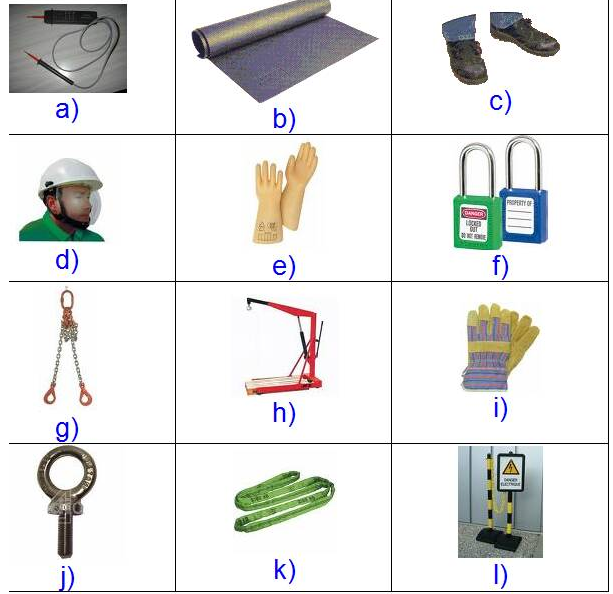 Q3.2 – Après avoir localisé le vérin de remplissage sur la machine, lister les outils nécessaires pour réaliser la dépose du vérin.Q3.3 – Identifier les différentes consignations et les moyens à mettre en œuvre sur le système Recyclicc.Sous la conduite de votre professeur et en fonction de ces consignes, procéder à la préparation de votre intervention.Q4.4 Remplir le bon de commande du matériel manquant.Q1Organiser son interventionDTR 2 à 9/9 Temps conseillé :10 minutesOpération 1. . . . . . . . . . . . . . . . . . . . . . . . . . . . . . . . . . . . . . . . . . . . . . . . . . . . . . . . . .Opération 2. . . . . . . . . . . . . . . . . . . . . . . . . . . . . . . . . . . . . . . . . . . . . . . . . . . . . . . . . .Opération 3. . . . . . . . . . . . . . . . . . . . . . . . . . . . . . . . . . . . . . . . . . . . . . . . . . . . . . . . . .URGENCETravail à effectuer pour. . . . . . . . . .. . . . . . . . . . . . . . . . . . . . . . . . . . . . . . . . . . . . . . . . . . . . . . . . . . . . . . . . . .Noms des documents. . . . . . . . . . . . . . . . . . . . . . . . . . . . . . . . . . . . . . . . . . . . . . . . . . . . . . . . . . . . . . . . . . . . . . . . . . . . . . . . . . . . . . . . . . . . . . . . . . . . . . . . . . . . . . . . . . . . . . . . . . . . . . . . . . . . . . . . . . . . . .. . . . . . . . . . . . . . . . . . . . . . . . . . . . . . . . . . . . . . . . . . . . . . . . . . . . . . . . . . . . . . . . . . . . . . .. . . . . . . . . . . . . . . . . . . . . . . . . . . . . . . . . . . . . . . . . . . . . . . . . . . . . . . . . . . . . . . . . . . . . . .Q2Les risques pour les biens et les personnesDTR 2 à 9/9 Temps conseillé :15 minutesRisques électriquesRisques d’incendieRisques de chute d’objetRisques biologiquesRisques pneumatiquesRisques de contact avec de l’huileRisques atomiqueRisques d’explosionRisques liés à la manutention mécaniqueRisques de trébuchement, heurtBrancher le système à la terreMettre un masque à gazUtiliser un matériel de manutention en bon étatUtiliser un casque mp4 anti-bruitCondamner la vanne d'alimentation en air compriméUtiliser un chariot élévateurSe protéger avec des équipements de protection individuelleMettre un cadenas de consignationRéaliser la consignation électriqueDégager la zone pour faciliter l’accèsQ3Préparation de l’interventionDTR 2 à 9/9 Temps conseillé :15 minutesabcdefghijklNom de l’outilNombreTaille de l’outilÉtapesAction(s)Action surMatériel(s)Équipement(s)de protection1Pré-identification repérage, mise en sécurité. . . . . . . . . . . . . . . . . . . . . . . . . . . . . . . . . . . . . . . . . . . . . . . . . . . . . . . . . . . . . . . . . . . . . . . . . . . . . .. . . . . . . . . . . . . . . . . . . . . . . . . .2. . . . . . . . . . . . . . . . . . . . .. . . . . . . . . . . . . . . . . . . . . . . . . . . . . . . . . . . . . . . . . . . . . . . . . . . .. . . . . . . . . . . . . . . . . . . . . . . . . .3. . . . . . . . . . . . . . . . . . . . .. . . . . . . . . . . . . . . . . . . . . . . . . . . . . . . . . . . . . . . . . . . . . . . . . . . . . . . . . . . . . . . . .. . . . . . . . . . . . . . . . . . . . . . . . . .4. . . . . . . . . . . . . . . . . . . . .. . . . . . . . . . . . . . . . . . . . . . . . . . . . . . . . . . . . . . . . . . . . . . . . . . . . . . . . . . . . . . . . .. . . . . . . . . . . . . . . . . . . . . . . . . .5Effectuer la VAT5.1. . . . . . . . . . . . . . . . . . . . .. . . . . . . . . . . . . . . . . . . . . . . . . . . . . . . . . . . . . . . . . . . . . . . . . . . . . . . . . . . . . . . . .. . . . . . . . . . . . . . . . . . . . . . . . . .5.2. . . . . . . . . . . . . . . . . . . . .. . . . . . . . . . . . . . . . . . . . . . . . . . . . . . . . . . . . . . . . . . . . . . . . . . . . . . . . . . . . . . . . .. . . . . . . . . . . . . . . . . . . . . . . . . .5.3. . . . . . . . . . . . . . . . . . . . .. . . . . . . . . . . . . . . . . . . . . . . . . . . . . . . . . . . . . . . . . . . . . . . . . . . . . . . . . . . . . . . . .. . . . . . . . . . . . . . . . . . . . . . . . . .5.4. . . . . . . . . . . . . . . . . . . . .. . . . . . . . . . . . . . . . . . . . . . . . . . . . . . . . . . . . . . . . . . . . . . . . . . . . . . . . . . . . . . . . .. . . . . . . . . . . . . . . . . . . . . . . . . .5.5. . . . . . . . . . . . . . . . . . . . .VAT. . . . . . . . . . . . . . . . . . . . . . . . . . . . . . . . . . . . . . . . . . . . . . . . . . . .. . . . . . . . . . . . . . . . . . . . . . . . . .6Mise à la terre et en court circuitQ4Partie Pratique Sur le plateau technique Temps conseillé :80 minutesActions à mettre en œuvreActions à mettre en œuvreEn autonomieEn autonomiePrésence évaluateurPrésence évaluateurPréparer son interventionPréparer son interventionPréparer son interventionQ4.1Identifier et situer le ou les dispositifs de sécurité interne du bien.Identifier et situer le ou les dispositifs de sécurité interne du bien.Consigner le systèmeConsigner le systèmeConsigner le systèmeQ4.2Consigner le système (en présence et après accord du professeur)Consigner le système (en présence et après accord du professeur)Q4.3Rassembler les outils et les moyens de prévention (Appel professeur lorsque tout est rassemblé)Rassembler les outils et les moyens de prévention (Appel professeur lorsque tout est rassemblé)Q4.4Commander les outils et les moyens de prévention en cas de manquements (Remplir le bon de commande)Commander les outils et les moyens de prévention en cas de manquements (Remplir le bon de commande)BON DE COMMANDE N° 201BON DE COMMANDE N° 201BON DE COMMANDE N° 201BON DE COMMANDE N° 201BON DE COMMANDE N° 201BON DE COMMANDE N° 201BON DE COMMANDE N° 201BON DE COMMANDE N° 201SystèmeSystèmeZone d’atelierZone d’atelierDemandeurDemandeurDateDateService maintenanceService maintenanceDésignationCaractéristiquesCaractéristiquesRéférenceRéférenceFabricantNbPrix HTObservations :Observations :Observations :Observations :Observations :Observations :Observations :Observations :Actions à mettre en œuvreActions à mettre en œuvreEn autonomieEn autonomiePrésence évaluateurPrésence évaluateurPréparer le bien Préparer le bien Préparer le bien Q4.5Préparer le bien pour une mise en servicePréparer le bien pour une mise en serviceQ4.6Déconsigner le systèmeDéconsigner le systèmeQ4.7Vérifier la présence et les niveaux des énergies d’alimentationVérifier la présence et les niveaux des énergies d’alimentationQ4.8Vérifier l’efficacité de la chaîne de sécuritéVérifier l’efficacité de la chaîne de sécuritéQ4.9Mettre le bien en position initialeMettre le bien en position initialeQ4.10Participer à la mise en œuvre des procédures de remise en serviceParticiper à la mise en œuvre des procédures de remise en serviceQ4.11Vérifier le bon fonctionnement du système (en fabriquant un lot de 5 briquettes de 4 cm)Vérifier le bon fonctionnement du système (en fabriquant un lot de 5 briquettes de 4 cm)Respecter les règles environnementalesRespecter les règles environnementalesRespecter les règles environnementalesQ4.12Le respect des règles environnementales sera évalué tout au long de l’interventionLe respect des règles environnementales sera évalué tout au long de l’interventionIdentifier et maîtriser les risques pour les biens et les personnesIdentifier et maîtriser les risques pour les biens et les personnesIdentifier et maîtriser les risques pour les biens et les personnesQ4.13La maîtrise des risques sera évaluée tout au long de l’interventionLa maîtrise des risques sera évaluée tout au long de l’intervention